FICHE DE CANDIDATURE 20_ _ - 20_ _Document uniquement à compléter pour admission dans le Master International en Biodiversité et Environnements Tropicaux – BET (MSc. Biologie des Organismes et Ecologie, Finalité approfondie, Option BET, M-BIORA-E) à l’Université Libre de Bruxelles (ULB), Belgiqueà remplir par ordinateur et à télécharger sur le site des Inscriptions et Admissions avant le 30 avril de l’année administrative dans laquelle le début du Master est prévu - 12h00 (date et heure de réception à Bruxelles).  Notez que si votre dossier est incomplet, la date limite pour le compléter restera la date ci-dessus.  Voir http://bevt.ulb.ac.be/ pour toute clarification.Données personnellesDiplômes antérieursTrajectoire BETJ’aimerais de faire mon deuxième quadrimestre à :N.B. Il faut indiquer un seul premier, un seul deuxième, un seul troisième choix et ainsi de suite, sachant que le choix final vous sera attribué selon le nombre de places disponibles. S’il ne reste plus de places disponibles du tout on vous proposera une admission en Option générale au sein de la même Finalité approfondie. Le deuxième quadrimestre en Guadeloupe ou à La Réunion n’est possible qu’en introduisant en parallèle une demande pour un séjour Erasmus+ auprès de l’ULB avant le 1 février de l’année administrative dans laquelle le début du Master est prévu (Coordonnateur : Pr. Farid Dahdouh-Guebas, E-mail: Farid.Dahdouh-Guebas@ulb.be, Sujet: Echange BET Erasmus+). Le deuxième quadrimestre dans une autre université (à préciser à base des contrats existants entre l’ULB et les universités hors Europe et localisé dans une zone tropical ou subtropicale disponible sur https://www.ulb.be/fr/partir-en-echange/destinations) n’est possible qu’en introduisant en parallèle une demande pour un séjour hors Europe auprès de l’ULB avant le 1 décembre de l’année administrative avant celle du début du Master.BoursesLe Master BET a un nombre de places limitées et des finances limitées. J’utiliserai des fonds personnels pour m’inscrire à ce Master Je suis à la recherche de fonds externes (indiquez lesquels vous avez sollicité ou desquels vous bénéficiez déjà et indiquez-en la source: bourse gouvernementale, bourse universitaire,..): J’ai déposé ma candidature auprès du Fonds FAME pour un financement du séjour à l’étranger durant le deuxième quadrimestre (voir détails sur le site web de BET : https://bevt.ulb.be/) en date du ___/___/20___.Si vous avez déjà déposé votre candidature à la formation BET ou BEVT ou TROPIMUNDO dans le passé ou si vous avez envoyé une candidature parallèle auprès d’un des partenaires Européens, en quelle année académique et auprès de quel institut partenaire (Sorbonne Université, nommé antérieurement Université Pierre et Marie Curie – UPMC, Muséum Nationale d’Histoire Naturelle) :Occupation actuelleSi vous êtes étudiant, indiquez l’établissement où vous êtes inscrit actuellement.  Indiquez également le diplôme que vous préparez :Si vous êtes professionnel, indiquez votre institution de rattachement actuelle et votre fonction :Connaissances linguistiquesEvaluez vos connaissances dans les langues internationales suivantes en choisissant les valeurs A1, A2, B1, B2, C1 ou C2 du Cadre Européen Commun de Référence pour les Langues expliquées sur la page suivante:En posant votre candidature, vous prenez acte et vous acceptez qu’un cours obligatoire et plusieurs cours optionnels vous soient enseignés en anglais (avec possibilité de faire l’examen en français dans les universités francophones).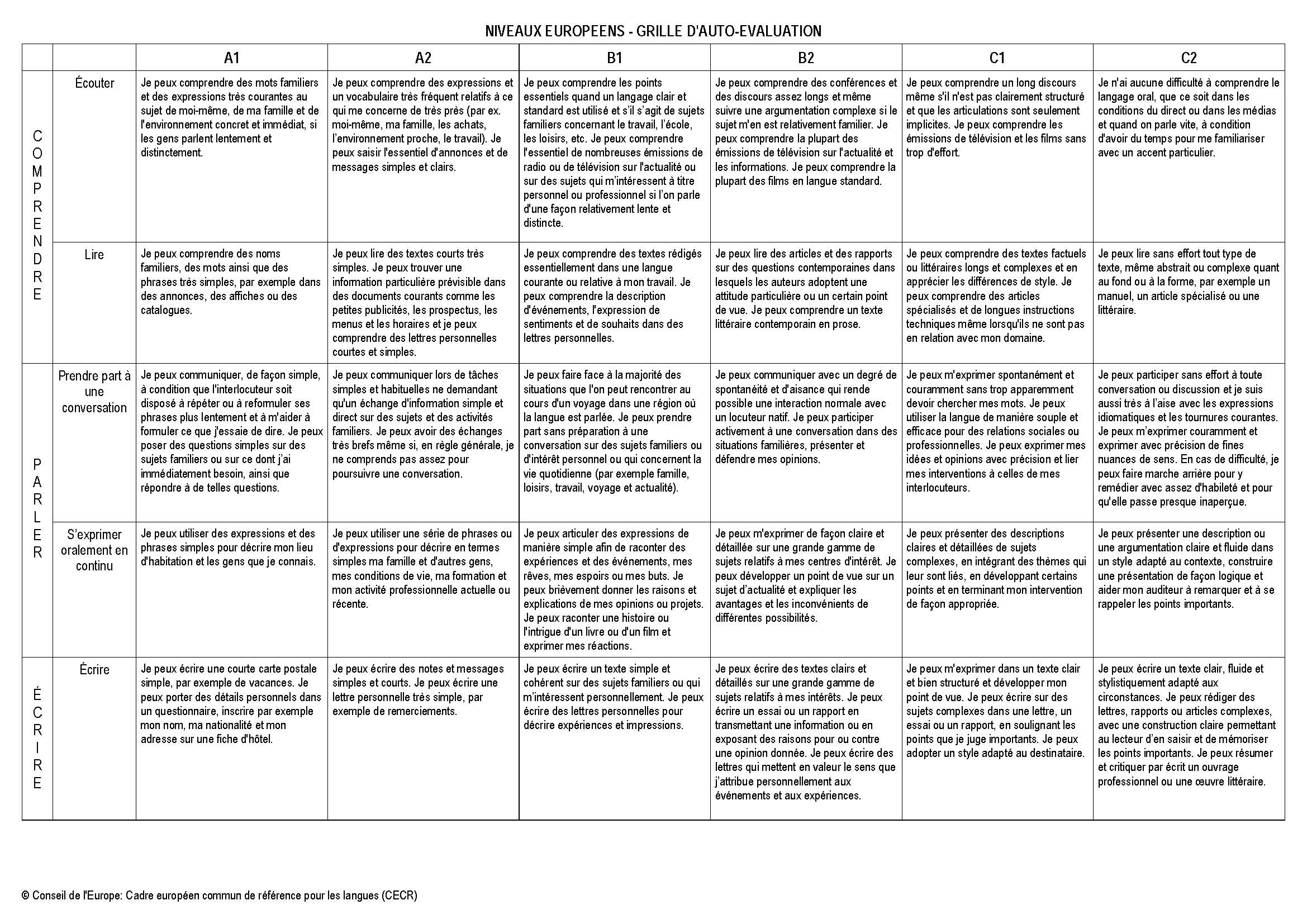 Je certifie l’exactitude de toutes les informations contenues dans mon dossier de candidature. Si ma candidature est retenue, je m’engage à suivre à plein temps, toutes les activités qui seront programmées dans les unités d’enseignement.A……………………………….					SignatureLe………………………………Joindre impérativement :un curriculum vitae completDossier à télécharger seulement lorsqu’il sera complet : télécharger en ligne sur le site du Service des Inscriptions et des Admissions avant le 30 avril de l’année administrative dans laquelle le début du Master est prévu à 12:00 heures (date et heure à Bruxelles).Les envois après cette date (seulement possible pour les ressortissants de l’Union Européen) ne peuvent être pris en considération que s'il reste des places libres.Téléchargez votre fiche de candidature complétée ainsi que toutes les annexes en un seul fichier PDF nommé de la façon suivante : VOTRENOM_Prenom_BET.pdf.  Nous vous conseillons de compresser toutes les images scannées (diplômes, certificats, ...) avant de construire le fichier PDF.  Les dossiers envoyés en plusieurs fichiers séparés seront rejetés sans confirmation.ATTENTION : l’inscription devra obligatoirement être soumise au Service des Inscriptions et des Admissions en suivant les règles (entre autres attention aux copies authentifiées de diplôme, aux traductions légales éventuelles, etc...) prévues à l’adresse web http://www.ulb.ac.be/enseignements/inscriptions/ et http://banssbfr.ulb.ac.be/PROD_frFR/bwskalog.P_DispLoginNon ATTENTION : l’obtention d’une bourse pour le deuxième quadrimestre dépend de la candidature auprès du Fonds FAME (voir détails sur le site web de BET : https://bevt.ulb.be/)La sélection se fait d’abord sur dossier. Elle peut comporter aussi un entretien avec un scientifique par internet ou par téléphone.  Les réponses et résultats seront donnés aux candidats par e-mail et seront disponibles à partir du mois de juin qui suit le dépôt.Nom de famillePrénomAutres nomsNationalitéDate de naissanceLieu de naissance (Ville, Pays)Etat civilAdresse privéeCode postalVillePaysTél. mobileE-mailContacte SkypeDiplôme de premier cycleAnnée d’obtentionUniversité / InstitutionRésultat(Le cas échéant :)Diplôme de second cycleAnnée d’obtentionUniversité / InstitutionRésultat1Université1ier2ème3ème4ème5ème6èmeUniversité de Dschang, Dschang, CamerounUniversiti Malaysia Terengganu, Kuala Nerus, MalaisieUniversité des Antilles, Guadeloupe, FranceUniversité d’Antananarivo, Antananarivo, MadagascarUniversité de La Réunion, La Réunion, FranceUniversity of Ruhuna, Matara, Sri LankaAutre université: ________________________________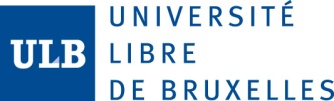 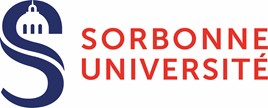 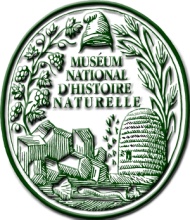 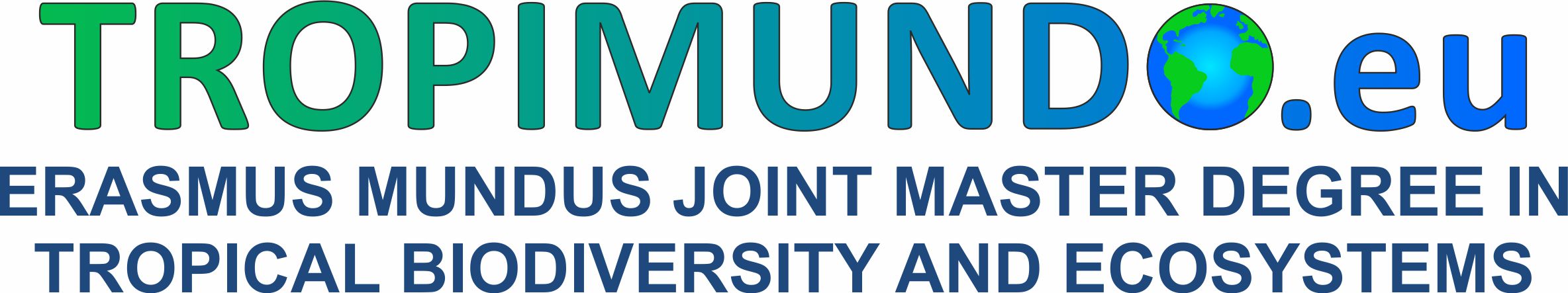  année:2 0 _ _ - 2 0 _ _  année:2 0 _ _ - 2 0 _ _ année:2 0 _ _ - 2 0 _ _ année:2 0 _ _ - 2 0 _ _EtablissementDiplômeInstitutionFonctionLangueCOMPRENDRE COMPRENDRE PARLERPARLERECRIRELangueEcouterLirePrendre part à une conversationS’exprimer oralement en continuEcrireFrançaisAnglaisAutres langues